Dossier de bilanFSDIE 2022-2023Intitulé du projet : Association : Date du projet : Contact (mail et téléphone) : Montant demandé : FSDIE (Fonds de Solidarité et de Développement des Initiatives Étudiantes)La Contribution Vie Etudiante et Campus (CVEC) versée par chaque étudiant·e non-boursier·e abonde en partie les projets et initiatives individuelles ou associatives de tous les étudiants. Le rôle de la commission FSDIE est d’évaluer la pertinence, la qualité, l’originalité, l’éligibilité et la maîtrise des dossiers de demandes de subventions déposés par les étudiants ou étudiantes et associations étudiantes labellisées de l’Université de Franche-Comté.La commission a un rôle consultatif. Elle émet un avis sur l’attribution et le montant d’une subvention au titre du FSDIE. Les propositions de la commission sont ensuite soumises à l'approbation de la Commission Formation et Vie Universitaire (CFVU) de l’Université de Franche-Comté (uFC) et au Conseil d’Administration de l’uFC pour les demandes supérieures à 23 000€.Pour toute attribution de plus de 500€, 70% seront versés directement. Pour recevoir les 30% restants, l’envoi du dossier de bilan est obligatoire dans les 6 mois suivant la réalisation du projet. Il finance les initiatives et projets des étudiants et étudiantes suivant un cursus au sein de l’uFC (n’incluant pas les écoles).Consulter la charte FSDIEÉtapes du dépôt de dossier : Dépôt du dossier en PDF et des pièces justificatives à fsdie@univ-fcomte.frVotre dossier est présenté par le bureau de la vie étudiante en commission FSDIEPièces justificatives à fournir lors du dépôt :Toute pièce justifiant de l’usage du logo de l’université de Franche-Comté dans le cadre de la promotion des fonds dont vous avez bénéficiéTout document nécessaire à la compréhension du projet (photos, résumé d’enquête, presse, etc.)Tout dossier incomplet ou déposé hors délai ne sera pas soumis à la commission.Reversement : Le reversement total ou partiel de l’attribution FSDIE pourra être exigé en cas :d’utilisation différente de celle qui avait motivé l’attribution de non citation de l’université de Franche-Comté lors de la promotion de l’action de non production des justificatifs demandés au moment du contrôle du bilan de dépenses prévues non réalisées de déclarations fausses ou incomplètes du bénéficiaire pour obtenir la subventionCoordonnées de l’associationBilan moralBilan financierCoût global estimé du projet (hors valorisation) : Montant de l’aide demandée à l’université de Franche-Comté (FSDIE) : Le budget doit être appuyé des pièces justificatives (pièces comptables, factures, etc.) à hauteur au minimum de la subvention attribuée par le FSDIE, pour ce faire remplissez l’annexe 1.Je soussigné(e) , responsable du projet, assure la véracité de l’ensemble des informations transmises pour versement des 30% restant du FSDIE (attribution FSDIE supérieures à 500€).A , le SIGNATURE DU PORTEUR OU DE LA PORTEUSE DU PROJET : 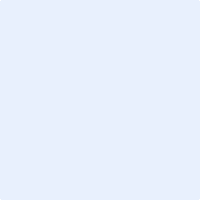 Annexe 1 – liste des factures jointes Joindre obligatoirement une copie des factures (pièces comptables, factures, etc.) correspondantes à hauteur au minimum de la subvention attribuée par le FSDIELa CFVU (Commission Formation et Vie Universitaire) se réserve le droit de demander l’accès à l’intégralité des factures liées au projet.Liste des factures jointes :Annexe 2 – supplément au diplômeL’université de Franche-Comté valorise votre expérience. Pour cela, spécifiez les participants au projet et leur rôle durant l’événement dans le tableau ci-après. Votre expérience sera ainsi intégrée à votre supplément au diplôme, attestant par là-même les compétences acquises hors formation.- La seule ponctuation acceptée est le tiret - (pas de . ; , _ )Adresse de l’associationRappel des objectifs :Rappelez les objectifs que vous vous étiez fixé. Ont-ils évolués ? Comment ? Pourquoi ?Bilan du déroulement :Du montage du projet à la réalisation, comment s’est déroulée la préparation de votre action ? Quelles sont vos réussites d’organisation, de subvention ? Qu’est-ce qui vous a manqué pour réaliser certaines étapes (formation, budget, etc.) ? Comment s’est déroulée la communication ?Bilan de l’action :Quel était le programme définitif ? Quel était le public touché (âge, nombre) ? Quelles sont les réussites ? Quels sont les points d’amélioration ?Retombées sur l’université De Franche-Comté :Quelles ont été effectivement les retombées pour l’université de Franche-Comté ?Eléments d’évaluation de l’action :Avez-vous des éléments quantitatifs ou qualitatifs des participants portant sur l’action ? (questionnaires, enquêtes, etc.)DépensesDépensesRecettesRecettesTitreMontantAutofinancementSubventionsAutres (ex. mécénat)Total dépensesTotal recettesValorisation - coûtsValorisation - coûtsValorisation – apports (institutions, partenaires etc)Valorisation – apports (institutions, partenaires etc)TitreMontantAutofinancementSubventionsAutres (ex. mécénat)Total valorisationTotal valorisationN° justificatifPoste de dépensesNom du fournisseurSommeNuméro étudiantNomPrénomNom de l'association (sigle et en toutes lettres)Nom du projetAnnéeDuréeStatutActivité(s) et/ou Mission(s)Coût global du projetSoutien FSDIE